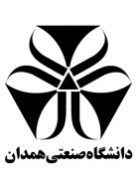                           مرحله دوم آزمون نیمه ‌متمركز دوره دكتري (.Ph.D)جدول مشخصات فردیتوجه: ارائه مدارک برای بندهای بعدی اجباری است. سوابق پژوهشی1- مقالات چاپ شده در مجلات علمی معتبر داخلی و خارجی یا کنفرانس‌ها و سمینارها و همایش‌های داخلی و خارجی2- اختراع ثبت‌ شده مورد تايید سازمان پژوهش‌هاي علمي و صنعتي ايران3- جشنواره هاي علمي معتبر4- کتب (ترجمه یا تالیف) 5- امتیاز پایان‌نامه         1-5- مقطع کارشناسی2-5- مقطع کارشناسی ارشدسوابق آموزشیبرگزیدگان مسابقات بین‌‌المللی و المپیادها مدرک زبانامضاءتاریخ:نام و نام خانوادگی:                                  وضعیت نظام وظیفه:نام و نام خانوادگی:شماره داوطلب:  شماره پرونده:وضعیت تاهل:سال تولد:وضعیت اشتغال:تلفن تماس:آدرس الکترونیکی:آدرس:نام نویسندگان (نویسنده مسئولمقاله با علامت *مشخص شود)عنوان مجله و سال انتشارعنوان مقالهوضعیتنوعچاپ شدهعناوین مقالات علمی پژوهشی (داخلی، خارجی)چاپ شدهعناوین مقالات علمی پژوهشی (داخلی، خارجی)پذیرفته شدهعناوین مقالات علمی پژوهشی (داخلی، خارجی)پذیرفته شدهعناوین مقالات علمی پژوهشی (داخلی، خارجی)چاپ شدهعناوین مقالات علمی ترویجیچاپ شدهعناوین مقالات علمی ترویجیپذیرفته شدهعناوین مقالات علمی ترویجیپذیرفته شدهعناوین مقالات علمی ترویجیچاپ شدهعناوین مقالات ارائه شده در کنفرانس‌ها (داخلی، خارجی)چاپ شدهعناوین مقالات ارائه شده در کنفرانس‌ها (داخلی، خارجی)پذیرفته شدهعناوین مقالات ارائه شده در کنفرانس‌ها (داخلی، خارجی)پذیرفته شدهعناوین مقالات ارائه شده در کنفرانس‌ها (داخلی، خارجی)تاریخ ثبتمحل ثبتنام اختراعردیف1234تاریخ برگزارینهاد برگزارکنندهعنوان جشنوارهردیف1234567نام نویسندگان به ترتیب ذکر شده روی جلدسال انتشارتعداد صفحاتعنوان کتابنوعنوعتالیفکتبتالیفکتبتالیفکتبترجمهکتبترجمهکتبترجمهکتبنمرهامتیازامتیازامتیازامتیازنام استادراهنماعنوان پایان‌نامهنمرهعالیبسیار خوبخوبقابل قبولنام استادراهنماعنوان پایان‌نامهنمرهامتیازامتیازامتیازامتیازنام استادراهنماعنوان پایان‌نامهنمرهعالیبسیار خوبخوبقابل قبولنام استادراهنماعنوان پایان‌نامهسال خاتمهسال شروعمعدل کلنام دانشگاهرشته- گرایشمقطع تحصیلیكارشناسيكارشناسي‌ ارشدسال برگزیده شدنرتبهنام مسابقه/المپیاد/جشنوارهردیف123توضیحاتسال آزموننمره اخذ شدهنام آزمون